ОДЕЉЕЊЕ ЗА ЈАВНЕ НАБАВКЕБрој: 207-15-О/5Дана: 16.10.2015.Нови СадПРЕДМЕТ: Обавештење понуђача о поднетом захтеву за заштиту права у поступку јавне набавке број 207-15-OУ складу са чланом 149. став 10. Закона о јавним набавкама („Службени гласник РС“, број 124/12, 14/15 и 68/15 ) Клинички центар Војводине (у даљем тексту: наручилац) обавештава потенцијалне понуђаче да је у поступку јавне набавке број 207-15-О - Набавка апарата за терапијску измену плазме за Клинику за неурологију Клиничког центра Војводине, ОРН 33100000 – медицинска опрема,  поднет захтев за заштиту права којим се оспорава врста поступка, садржина позива за подношење понуда или конкурсне документације. С поштовањем,Комисија за јавну набавку број 207-15-О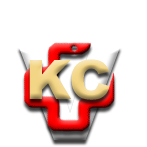 КЛИНИЧКИ ЦЕНТАР ВОЈВОДИНЕKLINIČKI CENTAR VOJVODINE21000 Нови Сад, Хајдук Вељкова 1, Војводина, Србија21000 Novi Sad, Hajduk Veljkova 1, Vojvodina, Srbijaтеl: +381 21/484 3 484www.kcv.rs, e-mail: uprava@kcv.rs